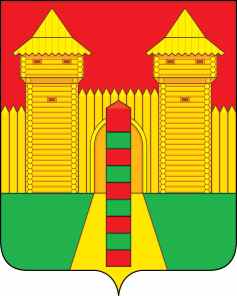 АДМИНИСТРАЦИЯ  МУНИЦИПАЛЬНОГО  ОБРАЗОВАНИЯ «ШУМЯЧСКИЙ   РАЙОН» СМОЛЕНСКОЙ  ОБЛАСТИПОСТАНОВЛЕНИЕот 05.09.2022г. № 400	         п. ШумячиСогласно постановлению № 394 от 07.08.2018 года «О назначении                        денежных выплат Л.А. Власовой на содержание подопечного В.И. Горбачева, 05.09.2004 года рождения» опекуну Власовой Любови Андреевне,                                      зарегистрированной и проживающей по адресу: ул. Почтовая, д. 3, ст. Понятовка, Шумячский район, Смоленская область были назначены выплаты ежемесячных денежных средств на содержание подопечного ребенка В.И. Горбачева, 05.09.2004 года рождения.05.09.2022 года Горбачеву Вадиму Игоревичу исполнилось 18 лет.В соответствии с п. 3 ст. 40 Гражданского кодекса Российской Федерации, на основании областного закона от 22.06.2006 г. № 61-з «О размере, порядке назначения и выплаты ежемесячных денежных средств на содержание ребенка, находящегося под опекой (попечительством), на территории Смоленской                       области» и на основании ходатайства Отдела по образованию Администрации муниципального образования «Шумячский район» Смоленской области,                    от 05.09.2022 г. № 741Администрация муниципального образования «Шумячский район»                   Смоленской области	П О С Т А Н О В Л Я Е Т:	1. Отменить с 01.10.2022 года Власовой Любови Андреевне выплату            денежных средств на содержание подопечного ребенка Горбачева Вадима                  Игоревича, 05.09.2004 года рождения.2. Признать утратившим силу постановление Администрации                                    муниципального образования «Шумячский район» Смоленской области от 07.08.2018 года № 394 «О назначении денежных выплат Л.А. Власовой на                     содержание подопечного В.И. Горбачева, 05.09.2004 года рождения».3. Настоящее постановление вступает в силу с даты его подписания.4. Контроль за исполнением настоящего постановления возложить на                 Отдел по образованию Администрации муниципального образования                            «Шумячский район» Смоленской области. И.п. Главы муниципального образования «Шумячский район» Смоленской области                                       Г.А. ВарсановаОб  отмене выплат ежемесячных                       денежных средств Л.А. Власовой на               содержание В.И. Горбачева, 05.09.2004 года рождения